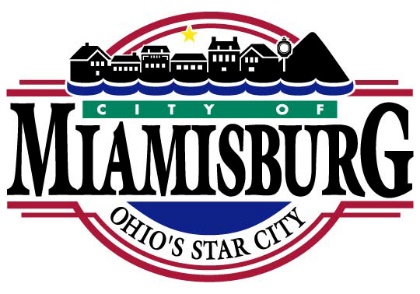 PLANNING COMMISSION MEETINGMonday, May 16, 2022Miamisburg Civic CenterCouncil Chambers10 N. First Street7:00 p.m. AGENDACall to Order.Roll Call.Meeting Minutes for Approval.January 24, 2022 Regular Meeting.March 21, 2022 Regular Meeting.April 18, 2022 Regular Meeting.Old Business.New Business.	Non-Public Hearing:SP-03-2022, Site Plan application for a building addition to an existing light industrial building at 225 Byers Road (City Lot #3866PT) in a I-1, Light Industrial zoning district. Applicant: Brian Filburn, Construction Managers of Ohio.Public Hearing:SU-01-2022, an application for Special Use and Site Plan approval at 446 N. Heincke Street (City Lot #2648, 2733-2738) in an R-2, Residential zoning district. The Applicant (R.W. Moody, Jr. on behalf of First Church of God) requests special use and site plan approval for a new entryway addition to an existing Religious Worship use.Ord. 6964: AN ORDINANCE TO AMEND PART TWELVE, TITLE SIX OF THE CODIFIED ORDINANCES TO ADOPT CHAPTER 1295, ARCHITECTURAL GUIDELINES.Ord. 6965: AN ORDINANCE TO AMEND PART TWELVE, TITLE FOUR, CHAPTER 1222 OF THE CODIFIED ORDINANCES TO ALLOW FOR ADMINISTRATIVE APPROVAL OF MINOR SUBDIVISIONS.Ord. 6966: AN ORDINANCE TO AMEND PART TWELVE, TITLE FOUR, CHAPTER 1289 OF THE CODIFIED ORDINANCES TO MODIFY REGULATIONS FOR CLASS 2 FENCES ON R-3 RESIDENTIAL ZONED PROPERTIES.Other Business.Election of Officers: Chairperson, Vice Chairperson, and Secretary.Minutes for Signatures: October 18, 2021 and December 6, 2021.Communications.Adjournment.